Allegato 3) PREVENTIVO DI SPESA (Compilato dal Fornitore)Dichiara Di  accettare  la  proposta  di  incarico  di  consulenza  da  parte  della  società  richiedenteDi svolgere l’incarico nelle modalità e nei tempi previsti dall’Avviso di cui all’art. 6, punto 6.3;Di svolgere le attività con le risorse umane e le tecnologie descritte come nell’allegato 2;Di accettare le modalità di pagamento e rendicontazione di cui all’art. 14;al netto IVA e al lordo di eventuali oneri previdenziali e assistenziali per lo svolgimento dell’incarico di consulenza/Servizi così ripartito:Il legale rappresentante(Timbro e Firma) 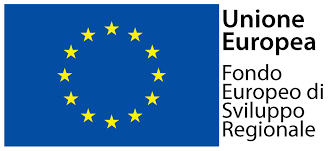 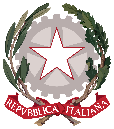 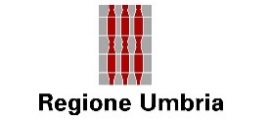 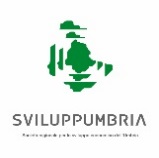 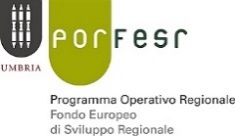 Il sottoscritto/a, Il sottoscritto/a, Il sottoscritto/a, Il sottoscritto/a, nato/a anato/a a(Prov.(Prov.      )Il residente aresidente aresidente ain Vian.C.F.In qualità di:In qualità di:In qualità di:In qualità di:In qualità di:In qualità di:In qualità di:legale rappresentante della impresa:libero professionistalibero professionistaInoltre Dichiara che il preventivo di spesa è complessivamente di euroDescrizione servizio(art. 3 Avviso)Numero Ore (a)Euro/ora(b)Euro Totale (a x b)Luogo e data